FACT SHEET 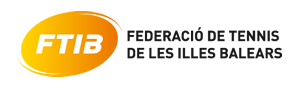 TORNEO RECAMBIOS IBIZAFECHA: 04/05/19 a 19/05/19.SEDE: TENIS CLUB IBIZA (C/ BALEARES S/N, 07800, IBIZA) TLEF: 971300019 DIRECTOR DEL TORNEO: JUAN JOSÉ GONZÁLEZ  TEL:620282529.JUEZ ÁRBITRO DEL TORNEO: FRANCISCO RIERA TORRES LICENCIA: 5826261 TEL: 679735063.JUEZ ÁRBITRO ADJUNTO: ANTONIO TORRES NOGUERA LICENCIA: 5759751.INSCRIPCIONES: TENISCLUBIBIZA@GMAIL.COMCUOTA DE INSCRIPCIÓN: 15€.CIERRE DE INSCRIPCIONES: 23/04/2019.SORTEO: 26/04 EN LAS INSTALACIONES DEL CLUB A LAS 10:30HFORMATO DE JUEGO: PARTIDOS AL MEJOR DE 3 SETS CON TIE-BREAK, CATEGORÍA BENJAMÍN PARTIDOS CON SETS CORTOS A 4 JUEGOS Y MATCH TIE-BREAK A 10 PUNTOS. Nº PISTAS: 3 PISTAS DE TIERRA BATIDA. MARCA PELOTAS: WILSON US OPEN.PROGRAMACIÓN DE PARTIDOS: INICIO DE FASE FINAL 04/05 Y FINALES FIN DE SEMANA 19/05. PREMIOS: TROFEOS PARA LOS GANADORES Y FINALISTAS. 